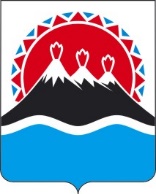 РЕГИОНАЛЬНАЯ СЛУЖБАПО ТАРИФАМ И ЦЕНАМ КАМЧАТСКОГО КРАЯПОСТАНОВЛЕНИЕВ соответствии с постановлением Правительства Камчатского края от 07.04.2023 № 204-П «Об утверждении Положения о Региональной службе по тарифам и ценам Камчатского края», протоколом Правления Региональной службы по тарифам и ценам Камчатского края от ХХ.01.2024 № ХХХ, в целях устранения технических ошибокПОСТАНОВЛЯЮ:Внести изменения в постановление Региональной службы по тарифам и ценам Камчатского края от 13.12.2023 № 255-Н «Об установлении тарифов в сфере теплоснабжения АО «Судоремсервис» на территории Петропавловск-Камчатского городского округа на 2024 год», заменив в пунктах 1.2, 1.4 раздела 1 таблицы приложения 1 цифры «01.07.2023 - 31.12.2023» цифрами «01.07.2024 -  31.12.2024».Настоящее постановление вступает в силу после дня официального опубликования и распространяется на правоотношения возникшие с 1 января 2024 года.[Дата регистрации] № [Номер документа]г. Петропавловск-КамчатскийО внесении изменений в постановление Региональной службы по тарифам и ценам Камчатского края от 20.12.2023 № 225-Н «Об установлении тарифов в сфере теплоснабжения АО «Судоремсервис» на территории Петропавловск-Камчатского городского округа на 2024 год»Руководитель[горизонтальный штамп подписи 1]М.В. Лопатникова